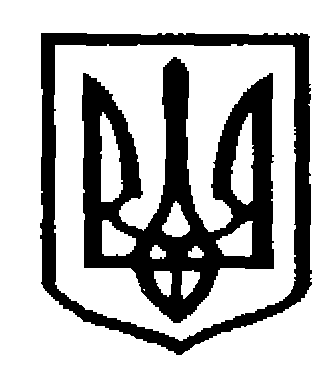 У К Р А Ї Н АЧернівецька міська радаУ П Р А В Л I Н Н Я   О С В I Т Ивул. Героїв Майдану, 176, м. Чернівці, 58029, тел./факс (0372) 53-30-87  E-mail: osvitacv@gmail.com  Код ЄДРПОУ №0214734520.11.2018 №01-34/2666                                                                                                        Керівникам закладівзагальної  середньої освітиПро вшанування пам’яті жертв Голодомору 1932-1933 років  Управління освіти Чернівецької міської ради повідомляє, що на виконання  Закону України «Про Голодомор  1932-1933 років в Україні»  (http://zakon.rada.gov.ua/laws/show/376-16), Указу Президента України                 № 523/2016  «Про заходи у зв’язку з   85-ми роковинами Голодомору 1932 - 1933 років в Україні – геноциду Українського народу» (https://www.president.gov.ua/documents/5232016-20776) та відповідно до плану роботи  Інституту  на 2018 р.  передбачено проведення  меморіальних заходів  із вшанування  пам’яті  наших невинно замордованих   голодом співвітчизників.  При проведенні  заходів  рекомендуємо  використовувати  рекомендації  та інформаційно-методичні   матеріали  Українського інституту національної пам’яті, розміщені   на його офіційному веб-сайті (http://www.memory.gov.ua/). Ми розраховуємо на те, що учительство, насамперед  корпус учителів історії та суспільно-гуманітарних дисциплін, класних керівників, вихователів,  педагогів-організаторів, активно долучиться  до вшанування  пам’яті жертв сталінського  тоталітарного  режиму  під час  проведення у закладах  освіти  тижня скорботи  і  використає  консолідуючий   потенціал  історичної пам’яті української нації  для формування у підростаючого покоління почуття громадянськості та української ідентичності, подальшого розвитку досліджень тематики Голодомору 1932-1933 років та залучення до них учнів загальноосвітніх шкіл  та ПТНЗ.    При проведенні  меморіальних  заходів (бесід, годин спілкування, переглядів  відео-та кінофільмів  з подальшим їх обговоренням, книжкових виставок, зустрічей  із нащадками свідків Голодомору та очевидцями голоду  1946-1947 рр. у краї), рекомендуємо пов’язувати їх  із  відзначенням на цьому тижні –    22 листопада –   Дня  Свободи   та  початку  подій  на Євро Майдані, наголошуючи на тому, що Голодомор 1932-1933 років став  можливим тільки  в умовах  бездержавності української нації. Своїм  вістрям  він  був спрямований не тільки проти  українського селянства як  хранителя української ідентичності, але і проти української інтелігенції – душі і мозку нації і знаменував  початок  «розстріляного відродження». Запалімо  разом  свічку  пам’яті в суботу 24 листопада 2018 року! Завідувач міським методичним центромзакладів освіти управління освіти                                                       Н.П.ГерасимЯремко О.Г.53-22-72